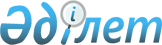 Қазақстан Республикасы Премьер-Министрінің 2005 жылғы 17 қазандағы N 294-ө өкіміне өзгерістер енгізу туралыҚазақстан Республикасы Премьер-Министрінің 2009 жылғы 8 мамырдағы N 63-ө Өкімі



      "Агроөнеркәсіптік кешенді және ауылдық аумақтарды дамытуды мемлекеттік реттеу туралы" Қазақстан Республикасының 
 Заңын 
 іске асыру жөніндегі шаралар туралы" Қазақстан Республикасы Премьер-Министрінің 2005 жылғы 17 қазандағы N 294-ө 
 өкіміне 
 мынадай өзгерістер енгізілсін:





      көрсетілген өкіммен бекітілген "Агроөнеркәсіптік кешенді және ауылдық аумақтарды дамытуды мемлекеттік реттеу туралы" Қазақстан Республикасының 
 Заңын 
 іске асыру мақсатында қабылдануы кажет нормативтік құқықтық кесімдердің тізбесінде:





      реттік нөмірі 7-жолдың 4-бағанындағы "2009 жылғы маусым" деген сөздер "2013 жылғы маусым" деген сөздермен ауыстырылсын.


      Премьер-Министр                                      К. Мәсімов


					© 2012. Қазақстан Республикасы Әділет министрлігінің «Қазақстан Республикасының Заңнама және құқықтық ақпарат институты» ШЖҚ РМК
				